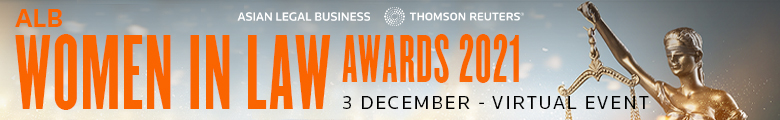 SUBMISSION FORM – INDIVIDUAL AWARDSRead the Research Methodology Summary before filling out the submission form.Deadline for submissions – 22 October 2021 (Friday)Send the completed forms to mary.aquino@thomsonreuters.com.This form is for one category only. To submit for another category, please complete a new form. Save this form using the format: Category_Organisation.NameA. BASIC INFORMATIONA. BASIC INFORMATIONLaw firm/companyPositionYear of bar admissionNo. of years in the legal professionNo. of years in the current positionNo. of people being managed, if applicable(Specify number of lawyers and non-lawyers.)Country of residenceCurrent professional, academic, government, and community affiliations (incl. memberships/positions.)Contact Information(email and phone number of the nominee)B. KEY WORK HIGHLIGHTSB. KEY WORK HIGHLIGHTSKEY WORK NO. 1: (Indicate heading here)Completion date: Description (max. of 500 words)KEY WORK NO. 2: (Indicate heading here)Completion date: Description (max. of 500 words)KEY WORK NO. 3: (Indicate heading here)Completion date: Description (max. of 500 words)KEY WORK NO. 1: (Indicate heading here)Completion date: Description (max. of 500 words)KEY WORK NO. 2: (Indicate heading here)Completion date: Description (max. of 500 words)KEY WORK NO. 3: (Indicate heading here)Completion date: Description (max. of 500 words)C. OTHER ACHIEVEMENTS (max. of 500 words)C. OTHER ACHIEVEMENTS (max. of 500 words)